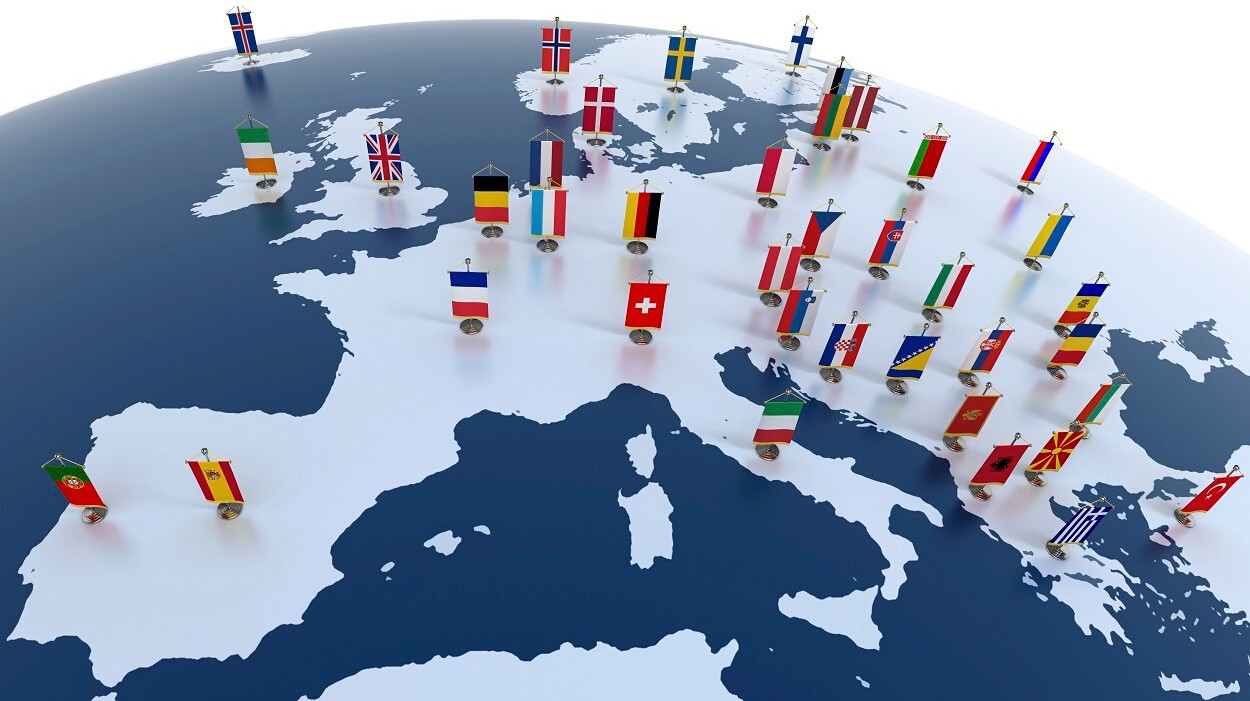 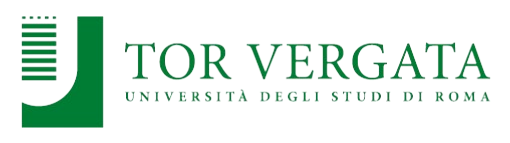 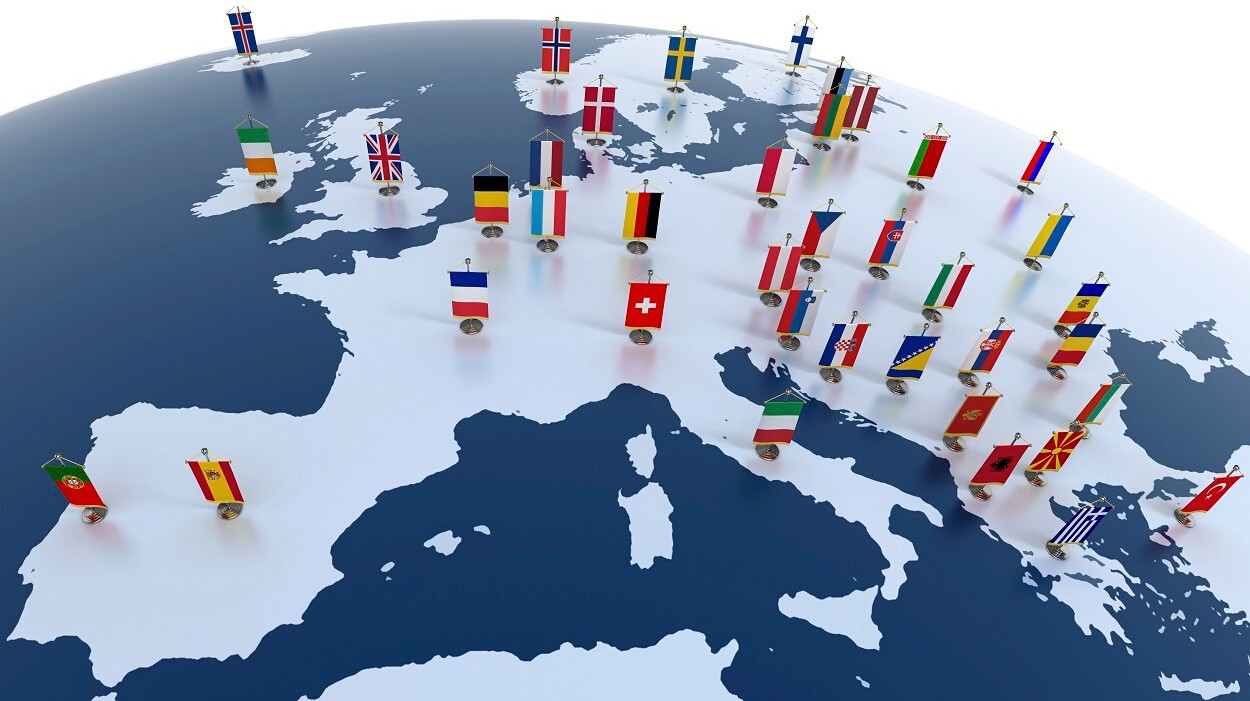 Presentazione del Programma Erasmus+ per DottorandiA.A. 2024/2515 febbraio 2024 | 2:00 P. M.NON PERDERE L’OCCASIONE DI AVERE TUTTE LE INFORMAZIONI NECESSARIE PER LA CANDIDATURA E LE PROCEDURE DI SELEZIONE PER PARTECIPARE ALLE OPPORTUNITÀ ERASMUS+!Vi aspettiamo in Sala del Consiglio,(Facoltà di Economia, Edificio B, secondo piano)